GALASOL PRO s.r.o. OLOMOUC nabízíCHLAZENÉ KUŘECÍ MASOprodej v úterý 13.02.13:15 – 13:25RADSLAVICE u obecního úřadu Tel:739094236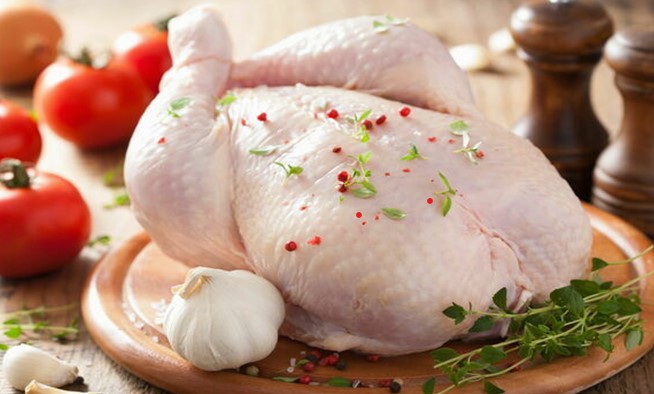 Pravidelný prodej každých 14 dníKuřecí stehna  Kuřecí prsaKuřecí steak bez kůže                                      Kuřecí křídla s hrudí 63,- Kč/kg118,- Kč/kg118,- Kč/kg42,- Kč/kg